Domovy na Orlici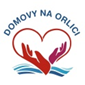 1. máje 104, 517 22 Albrechtice nad Orlicí, IČO 42886171tel, fax.: 494377069, e-mail: info@domovynaorlici.cz                                     Domov pro seniory, Rudé armády 1,517 24 BorohrádekBENNA-družstvo invalidůPalackého třída 200/77612 00 Brno-Královo PoleIČO 27725341 Objednávka číslo: 145/2023Při písemném styku a na fakturu uvádějte číslo objednávkyV Borohrádku dne 12.12.2023Text---------------------------------------------------------------------------------------------------------------------------Objednáváme čistící a úklidové prostředky (prací gel Lovela, sůl do myčky, leštidlo, toaletní papír JUMBO, krystalická soda, aviváže, Jar, hadry úklidové, pytle na odpad, sáčky do odpadkových košů, mýdlo, papírové ubrousky, Sanytol,  utěrky, tablety do myčky apod.) za cenu do 275.000,00 Kč, včetně DPH+dopravy pro potřeby Domova pro seniory Borohrádek a Domova se zvláštním režimem (domky)Borohrádek.---------------------------------------------------------------------------------------------------------------------------